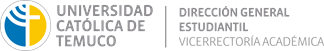 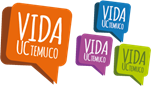 CONSENTIMIENTO DE PARTICIPACIÓN CAMPEONATO INTERCARRERAS FÚTBOL 7 DAMAS 2019La Dirección de Vida Universitaria, a través de su programa de Recreación y deportes implementará El Campeonato Fútbol 7 Damas 2019, una plataforma deportiva-recreativa universitaria para todos los alumnos que gustan de esta disciplina y que tiene los siguientes objetivos:1.  Promover la práctica de actividades deportivas y recreativas masivas para incentivar la actividad física y la vida saludable en la comunidad estudiantil. 2. Entregar espacios de actividad deportiva recreativa y/o competitiva para los estudiantes que practiquen deportes colectivos de fútbol o fútbol 7.La Dirección de Vida Universitaria tiene como deber informar a las participantes de Campeonato Fútbol 7 Damas 2019 que la participación en esta instancia de carácter deportivo recreativa y mediano rendimiento, implica la posibilidad de estar expuestos a sufrir lesiones, enfermedades y hasta poner en riesgo la vida.  Ante tales eventualidades y en el caso que el participante sienta la necesidad de acreditar su condición física en detalle, el programa de Recreación y Deportes, sugiere la presentación de un certificado médico que acredite la condición física acorde para la participación en el Campeonato Fútbol 7 Damas 2019 de lo contrario la decisión personal de no participación en esta instancia recreativa-deportiva.En Temuco, fecha ..../…./…. ,Yo …………………………………………………………………, estudiante regular de la Universidad Católica de Temuco, Rut: ……………………………., entiendo que mi participación en este tipo de actividades deportiva - recreativas implica la posibilidad de sufrir lesiones, enfermedades y de poner en riesgo la vida, según fui informado en detalle por parte de los organizadores de la competencia. Estoy de acuerdo con las recomendaciones y sugerencias en cuanto al cuidado de mi salud y las formas a seguir previas y durante la competencia y entiendo que no me eximo de la responsabilidad de atender tales recomendaciones y respetarlas para reducir todo riesgo al mínimo posible. Por su parte los organizadores y los delegados de los equipos tomarán todas las precauciones para el desarrollo de una práctica deportiva segura, tales como; administrador de campus, mesa de coordinación de los partidos, árbitros y servicio de primeros auxilios. Doy mi consentimiento y acepto el riesgo que la práctica deportiva implica y libero a la Universidad Católica de Temuco de toda acción que se desprenda de esta práctica deportiva recreativa.Rut: _________________			Firma: ___________________